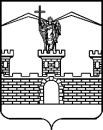 АДМИНИСТРАЦИЯ ЛАБИНСКОГО ГОРОДСКОГО ПОСЕЛЕНИЯЛАБИНСКОГО РАЙОНАП О С Т А Н О В Л Е Н И Е от 29.01.2019									                                № 83г.ЛабинскОб утверждении Положения о стратегическом планировании                             в Лабинском городском поселении Лабинского районаВ соответствии с Федеральным законом от 6 октября 2003 года № 131-ФЗ                   «Об общих принципах организации местного самоуправления в Российской Федерации», в целях реализации Федерального закона от 28 июня 2014 года                 № 172-ФЗ «О стратегическом планировании в Российской Федерации» и формирования системы стратегического планирования в Лабинском городском поселении Лабинского района п о с т а н о в л я ю:  Утвердить Положение о стратегическом планировании в Лабинском городском поселении Лабинского района (прилагается).Уполномоченным органом в сфере стратегического планирования Лабинского городского поселения Лабинского района определить финансовое управление администрации Лабинского городского поселения Лабинского района (Шараускас). Отделу делопроизводства администрации (Переходько) настоящее постановление опубликовать на сайте «Лабинск-официальный» по адресу: http://лабинск-официальный.рф и разместить на официальном сайте администрации Лабинского городского поселения Лабинского района http://www.labinsk-city.ru в информационно-телекоммуникационной сети «Интернет».Контроль за выполнением настоящего постановления возложить на заместителя главы администрации Лабинского городского поселения Лабинского района (вопросы экономики и финансов) П.В. Манакова.Настоящее постановление вступает в силу со дня его официального опубликования.Исполняющий обязанностиглавы администрацииЛабинского городского поселения 			                               П.В. МанаковПОЛОЖЕНИЕо стратегическом планировании в Лабинском городском поселении Лабинского районаРаздел IОБЩИЕ ПОЛОЖЕНИЯ1.1.	Положение о стратегическом планировании в Лабинском городском поселении Лабинского района (далее - Положение) разработано в соответствии с федеральными законами от 6 октября 2003 года № 131-ФЗ «Об общих принципах организации местного самоуправления в Российской Федерации», от 28 июня 2014 года № 172-ФЗ «О стратегическом планировании в Российской Федерации», Бюджетным кодексом Российской Федерации и определяет систему стратегического планирования в Лабинском городском поселении Лабинского района (далее - муниципальное образование (поселение).1.2.	Положение регулирует отношения, возникающие между участниками стратегического планирования в процессе целеполагания, прогнозирования, планирования и программирования социально-экономического развития муниципального образования, отраслей экономики и сфер муниципального управления, а также мониторинга и контроля реализации документов стратегического планирования.1.3.	Понятия и термины, используемые в настоящем Положении, применяются в том же значении, что и в Федеральном законе от 28 июня                  2014 года № 172-ФЗ «О стратегическом планировании в Российской Федерации».1.4.	Стратегическое планирование в Лабинском городском поселении Лабинского района осуществляется в соответствии с принципами и задачами, указанными в Федеральном законе от 28 июня 2014 года № 172-ФЗ                           «О стратегическом планировании в Российской Федерации».Раздел IIУЧАСТНИКИ И ПОЛНОМОЧИЯ УЧАСТНИКОВСТРАТЕГИЧЕСКОГО ПЛАНИРОВАНИЯ2.1.	Участниками стратегического планирования являются: администрация Лабинского городского поселения Лабинского района;Совет Лабинского городского поселения Лабинского района;контрольно-счетная палата муниципального образования Лабинский район;муниципальные организации в случаях, предусмотренных муниципальными нормативными правовыми актами.2.2.	К полномочиям органов местного самоуправления Лабинского городского поселения Лабинского района в сфере стратегического планирования относятся:определение долгосрочных целей и задач муниципального управления и социально-экономического развития муниципального образования, согласованных с приоритетами и целями социально-экономического развития Российской Федерации и Краснодарского края;разработка, рассмотрение, утверждение (одобрение) и реализация документов стратегического планирования по вопросам, отнесенным к полномочиям органов местного самоуправления муниципального образования;мониторинг и контроль реализации документов стратегического планирования, утвержденных (одобренных) органами местного самоуправления муниципального образования;иные полномочия в сфере стратегического планирования, определенные нормативными правовыми актами Российской Федерации, органа местного самоуправления.Раздел IIIДОКУМЕНТЫ СТРАТЕГИЧЕСКОГО ПЛАНИРОВАНИЯ3.1.	К документам стратегического планирования, разрабатываемым на уровне муниципального образования, относятся:стратегия социально-экономического развития муниципального образования (при наличии решения органа местного самоуправления, принятого в соответствии с частью 2 статьи 39 Федерального закона                             от 28 июня 2014 года № 172-ФЗ «О стратегическом планировании в Российской Федерации»);план мероприятий по реализации стратегии социально-экономического развития муниципального образования (при наличии решения органа местного самоуправления, принятого в соответствии с частью 2 статьи 39 Федерального закона от 28 июня 2014 года № 172-ФЗ «О стратегическом планировании в Российской Федерации»);прогноз социально-экономического развития муниципального образования на среднесрочный или долгосрочный периоды;бюджетный прогноз муниципального образования на долгосрочный период;муниципальные программы муниципального образования.3.2.	Документы стратегического планирования муниципального образования подлежат обязательной государственной регистрации в федеральном государственном реестре документов стратегического планирования в порядке и сроки, установленные Правительством Российской Федерации, с учетом требований законодательства Российской Федерации о государственной, коммерческой, служебной и иной охраняемой законом тайне.3.3.	Должностные лица органов местного самоуправления муниципального образования несут ответственность за достоверность и своевременность представления информации для государственной регистрации документов стратегического планирования.3.4.	Проекты документов стратегического планирования муниципального образования выносятся на общественное обсуждение с учетом требований законодательства Российской Федерации, в том числе законодательства Российской Федерации о государственной, коммерческой, служебной и иной охраняемой законом тайне.3.5.	Общественные обсуждения проекта документа стратегического планирования осуществляются в соответствии с порядком, установленным Уставом Лабинского городского поселения Лабинского района и муниципальными нормативными правовыми актами.3.6.	Замечания и предложения, поступившие в ходе общественного обсуждения проекта документа стратегического планирования муниципального образования, рассматриваются уполномоченным органом местного самоуправления, ответственным за разработку документа стратегического планирования.3.7.	В целях обеспечения открытости и доступности информации об основных положениях документов стратегического планирования их проекты подлежат размещению на официальном сайте администрации Лабинского городского поселения Лабинского района.3.8.	К разработке документов стратегического планирования могут привлекаться объединения профсоюзов и работодателей, общественные, научные и иные организации с учетом требований законодательства Российской Федерации о государственной, коммерческой, служебной и иной охраняемой законом тайне.Раздел IVСТРАТЕГИЯ СОЦИАЛЬНО-ЭКОНОМИЧЕСКОГО РАЗВИТИЯ МУНИЦИПАЛЬНОГО ОБРАЗОВАНИЯ (при наличии решения органа местного самоуправления об ее утверждении)4.1.	Стратегия социально-экономического развития муниципального образования разрабатывается на период, не превышающий периода, на который разрабатывается прогноз социально-экономического развития муниципального образования на долгосрочный период, в целях определения приоритетов, целей и задач социально-экономического развития муниципального образования, согласованных с приоритетами и целями социально-экономического развития Краснодарского края.4.2.	Стратегия социально-экономического развития муниципального образования разрабатывается или корректируется на основе решения органа местного самоуправления.4.3.	Стратегия социально-экономического развития муниципального образования содержит:4.3.1.	Оценку достигнутых целей социально-экономического развития муниципального образования.4.3.2.	Приоритеты, цели, задачи и направления социально-экономической политики муниципального образования.4.3.3.	Показатели достижения целей социально-экономического развития муниципального образования, сроки и этапы реализации стратегии.4.3.4.	Ожидаемые результаты реализации стратегии.4.3.5.	Оценку финансовых ресурсов, необходимых для реализации стратегии.4.3.6.	Информацию о муниципальных программах муниципального образования, утверждаемых в целях реализации стратегии.4.4.	Стратегия социально-экономического развития муниципального образования (при ее наличии) является основой для разработки муниципальных программ муниципального образования и плана мероприятий по реализации стратегии социально-экономического развития муниципального образования.4.5.	Стратегия социально-экономического развития муниципального образования утверждается представительным органом местного самоуправления.4.6.	Порядок разработки и корректировки стратегии социально-экономического развития определяется нормативным правовым актом органа местного самоуправления.4.7.	Порядок согласования стратегии социально-экономического развития муниципального образования в части полномочий органов государственной власти Краснодарского края по предметам совместного ведения органов государственной власти Краснодарского края и муниципального образования с документами стратегического планирования, разрабатываемыми и утверждаемыми (одобряемыми) органами государственной власти Краснодарского края, определяется органами государственной власти Краснодарского края.Раздел VПРОГНОЗ СОЦИАЛЬНО-ЭКОНОМИЧЕСКОГО РАЗВИТИЯ МУНИЦИПАЛЬНОГО ОБРАЗОВАНИЯ5.1.	Прогноз социально-экономического развития муниципального образования на долгосрочный или среднесрочный периоды.5.1.1.	Прогноз социально-экономического развития муниципального образования на долгосрочный или среднесрочный периоды содержит:оценку достигнутого уровня социально-экономического развития муниципального образования;оценку факторов и ограничений экономического роста муниципального образования;направления социально-экономического развития муниципального образования и целевые показатели социально-экономического развития на определенный период, включая количественные показатели и качественные характеристики социально-экономического развития;основные параметры муниципальных программ муниципального образования;иные положения, определенные нормативными правовыми актами органа местного самоуправления.5.1.2.	Разработка и корректировка прогноза социально-экономического развития муниципального образования осуществляются в соответствии с порядком, утвержденным нормативно-правовым актом органа местного самоуправления.5.1.3.	Прогноз социально-экономического развития муниципального образования одобряется администрацией муниципального образования одновременно с принятием решения о внесении проекта бюджета в представительный орган муниципального образования.5.2.	Бюджетный прогноз муниципального образования на долгосрочный период разрабатывается в соответствии с Бюджетным кодексом Российской Федерации.Раздел VIПЛАН МЕРОПРИЯТИЙ ПО РЕАЛИЗАЦИИ СТРАТЕГИИ СОЦИАЛЬНО-ЭКОНОМИЧЕСКОГО РАЗВИТИЯ МУНИЦИПАЛЬНОГО ОБРАЗОВАНИЯ(при наличии решения органа местного самоуправления об утверждении стратегии социально-экономического развития муниципального образования)6.1.	План мероприятий по реализации стратегии социально-экономического развития муниципального образования разрабатывается на основе положений стратегии социально-экономического развития муниципального образования на период реализации стратегии.6.1.1.	Корректировка плана мероприятий по реализации стратегии социально-экономического развития муниципального образования осуществляется по решению органа местного самоуправления.6.1.2.	План мероприятий по реализации стратегии социально-экономического развития муниципального образования содержит:цели и задачи социально-экономического развития муниципального образования, приоритетные для каждого этапа реализации стратегии;показатели реализации стратегии и их значения, установленные для каждого этапа реализации стратегии;комплексы мероприятий и перечень муниципальных программ, обеспечивающие достижение на каждом этапе реализации стратегии долгосрочных целей социально-экономического развития, указанных в стратегии.6.1.3.	Разработка и корректировка плана мероприятий по реализации стратегии социально-экономического развития муниципального образования осуществляется в соответствии с порядком, утвержденным нормативным правовым актом органа местного самоуправления.6.1.4.	План мероприятий по реализации стратегии социально-экономического развития муниципального образования утверждается представительным органом местного самоуправления.6.2.	Муниципальные программы.6.2.1.	Муниципальные программы муниципального образования разрабатываются в соответствии с документами стратегического планирования муниципального образования.6.2.2.	Перечень муниципальных программ муниципального образования и порядок принятия решения об их разработке, формировании и реализации утверждаются местной администрацией.6.2.3.	В случае, если на уровне субъекта утверждена и реализуется государственная программа, направленная на достижение целей, относящихся к предмету совместного ведения, может быть разработана аналогичная муниципальная программа муниципального образования.6.2.4.	Муниципальные программы муниципального образования утверждаются постановлением администрации муниципального образования.Раздел VIIМОНИТОРИНГ И КОНТРОЛЬРЕАЛИЗАЦИИ ДОКУМЕНТОВ СТРАТЕГИЧЕСКОГО ПЛАНИРОВАНИЯ7.1.	Целью мониторинга реализации документов стратегического планирования является повышение эффективности функционирования системы стратегического планирования, осуществляемого на основе комплексной оценки основных социально-экономических и финансовых показателей, содержащихся в документах стратегического планирования, а также повышение эффективности деятельности участников стратегического планирования по достижению в установленные сроки запланированных показателей социально-экономического развития муниципального образования.7.2.	Основными задачами мониторинга и контроля реализации документов стратегического планирования являются:7.2.1.	Сбор, систематизация и обобщение информации о социально-экономическом развитии муниципального образования.7.2.2.	Оценка степени достижения запланированных целей социально-экономического развития.7.2.3.	Оценка результативности и эффективности документов стратегического планирования, разрабатываемых в рамках планирования и программирования.7.2.4.	Оценка влияния внутренних и внешних условий на плановый и фактический уровни достижения целей социально-экономического развития муниципального образования.7.2.5.	Оценка соответствия плановых и фактических сроков, ресурсов и результатов реализации документов стратегического планирования муниципального образования.7.2.6.	Оценка уровня социально-экономического развития муниципального образования, проведение анализа, выявление возможных рисков и угроз и своевременное принятие мер по их предотвращению.7.2.7.	Разработка предложений по повышению эффективности функционирования системы стратегического планирования.7.3.	Документами, в которых отражаются результаты мониторинга реализации документов стратегического планирования в сфере социально-экономического развития муниципального образования, являются:ежегодный отчет главы Лабинского городского поселения Лабинского района о результатах своей деятельности и деятельности администрации муниципального образования;сводный годовой доклад о ходе реализации и оценке эффективности реализации муниципальных программ.7.4.	Порядок и сроки осуществления мониторинга реализации документов стратегического планирования и подготовки документов, в которых отражаются результаты мониторинга реализации документов стратегического планирования, а также форма указанных документов определяются соответствующими нормативными правовыми актами органа местного самоуправления.7.5.	Документы, в которых отражаются результаты мониторинга реализации документов стратегического планирования, подлежат размещению на официальном сайте администрации Лабинского городского поселения Лабинского района, за исключением сведений, отнесенных к государственной, коммерческой, служебной и иной охраняемой законом тайне.Раздел VIIIОТВЕТСТВЕННОСТЬ ЗА НАРУШЕНИЕ ЗАКОНОДАТЕЛЬСТВАВ СФЕРЕ СТРАТЕГИЧЕСКОГО ПЛАНИРОВАНИЯ8.1.	Лица, виновные в нарушении законодательства Российской Федерации и иных нормативных правовых актов в сфере стратегического планирования, несут ответственность в соответствии с законодательством Российской Федерации.Заместитель главы администрацииЛабинского городского поселения                                                       П.В. МанаковПРИЛОЖЕНИЕ УТВЕРЖДЕНОпостановлением администрации Лабинского городского поселения Лабинского районаот 29.01.2019 № 83